Національна академія наук України Головна астрономічна обсерваторія ПРОТОКОЛзасідання Вченої ради ГАО15.05.2014 №6м.КиївВчена рада ГАО НАН України у складі 27 осіб затверджена Постановою Бюро Відділення фізики і астрономії НАН України від 18.06.2011р. (протокол №5).ПРИСУТНІ:19 членів Вченої ради - акад. НАН України Я.С. Яцків (голова Вченої ради), к.ф.-м.н. С.Г. Кравчук, к.ф.-м.н. Ю.Л. Колесник (вчений секретар Вченої ради), акад. НАН України Ю.І. Ізотов, чл.-кор. НАН України Р.І. Костик, чл.-кор. НАН України Н.Г. Щукіна, д.ф.-м.н. Н.Г. Гусєва, д.ф.-м.н. Ж.М. Длугач,д.ф.-м.н. М.М.Кисельов, д.ф.-м.н. О.Н. Кришталь, д.ф.-м.н. О.В. Мороженко, д.ф.-м.н. Я.В. Павленко, д.ф.-м.н. Л.С. Пілюгін, д.ф.-м.н. Федоров Ю.І., к.ф.-м.н.І.Б. Вавилова, к.ф.-м.н. П.П. Корсун, к.ф.-м.н. Кулик І.В., к.т.н. І.І. Синявський,, к.ф.-м.н. Б.О. ШаховПОРЯДОК ДЕННИЙКонкурс на заміщення вакантної посади зав. лабораторії «Астрометрія»Звіти стипендіатів Президента України та Президії НАН України.Звіти про закордонні відрядження.1. СЛУХАЛИ: Конкурс на заміщення вакантної посади зав. лабораторії «Астрометрія»Яцків Я.С. надав слово Колеснику Ю.Л.Колесник Ю.Л. - місяць назад був оголошений конкурс на заміщення вакантної посади завідувача лабораторії «Астрометрія». На участь в конкурсі подала документи одна людина, а саме,- Лазоренко Петро Федорович. Коротко інформація про претендента. Лазоренко П.Ф.в 1974 році закінчив КНУ ім. Тараса Шевченка і отримав диплом за спеціальністю астрономія. З 1985 року кандидат фіз.-мат. наук. В 2006 році отримав звання старшого наукового співробітника. Зараз працює на посаді виконуючого обов’язки завідувача лабораторії «Астрометрія». Кількість опублікованих наукових праць - 79, в тому числі одна монографія.Яцків Я.С. - чи є питання до особової справи? Ні. Чи є питання до Лазоренка П.Ф.?Кулик і.В - Які на вашу думку перспективи в лабораторії і чим буде займатися лабораторія в майбутньому?Лазоренко П.Ф.- в нас був каталог МАС і зараз ми його завершуємо. Але нові данні, які будуть отримані космічним телескопом GAIA знівелюють всі попередні каталоги, бо будуть мати збільшену точність.Яцків Я.С. - Добре, пропоную організувати окремий семінар з приводу перспектив в лабораторії «Астрометрія». Який склад лічильної комісії? Колесник Ю.Л. - Павленко Я.В., Гусєва Н.Г., Федоров Ю.І.Яцків Я.С. - Прошу лічильну комісію приступити до роботи.Після голосування і підрахунку голосів, голова лічильної комісії - Павленко Я.В. оголосив результати голосування: - проголосувало 19 людей, в урні знайдено 19 бюлетенів. Голосів «за» - 18, «проти» -0 , «утр.» -1.Яцків Я.С. - хто за затвердження результатів голосування? Всі - «за». Отже ухвалили рекомендувати ВФА затвердити на посаді завідувача лабораторії «Астрометрія» Лазоренка П.Ф.УХВАЛИЛИ: За результатами голосування (за-18, проти-0, утрималися-1) рекомендувати ВФА НАН України затвердити на посаді завідувача лабораторії «Астрометрія» Г АО НАНУ Лазоренка Петра Федоровича.СЛУХАЛИ: Звіти стипендіатів Президента України та Президії НАН України.Були заслухані звіти про результати роботи стипендіатів Президії НАН України і Президента України.УХВАЛИЛИ: Схвалити звіти і атестувати роботи стипендіатів Президії НАН України і Президента України: Захожай О.В., Зінченка І.А., Іщенко М.В., Сухорукова А.В.СЛУХАЛИ: Звіти про закордонні відрядженняІз звітами про закордонні відрядження по-черзі виступили: Ізотов Ю.І., Щукіна Н.Г., Синявський 1.1., Крушевська В.М..УХВАЛИЛИ: Звіти про закордонні відрядження Ізотова Ю.І., Щукіної Н.Г., Синявського І., Крушевської В.М. взяти до відома.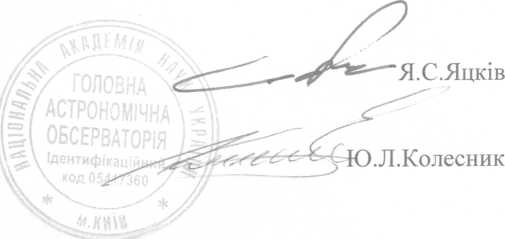 Г оловаСекретар